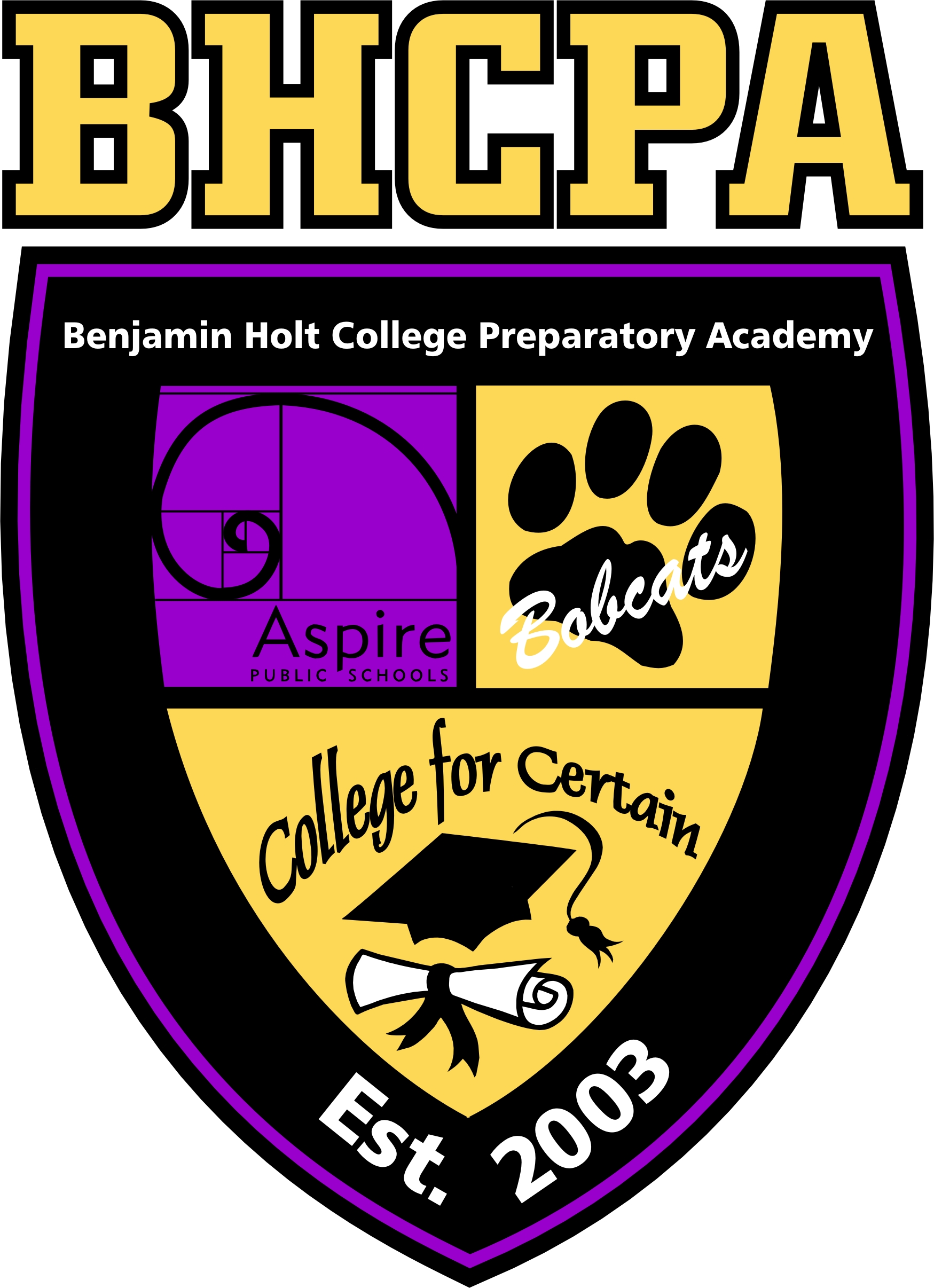 Four- Year College pathway: Part 2Evaluation QuestionsDoes the college you have selected accept the college classes you have taken with BHA (through Alliant International University, MiraCosta College, and San Joaquin Delta College)? _______________________________________Act as though you are an evaluations officer at the college.  The task of an evaluations officer is to review transcripts/ classes from other colleges and determine whether or not they meet course equivalency of one of the courses taught at the college.  MARK THIS OFF ON YOUR GENERAL EDUCATION AND MAJOR PATTERNS.  Use the following page to help you.DO THE BEST YOU CAN.  IF YOU ARE NOT SURE, IT IS SAFER TO MARK THAT THE COURSE DOES NOT COUNT AS AN EQUIVALENT COURSE. In marking it as such, you will plan for more classes which will ensure you will still graduate on time versus finding out later that the course does not count and you are now short courses for graduation. College systems determine equivalency in different ways. If the course does count and the college accepts the college classes, it will be marked off that you have completed the course and have one less class to take for your major and/ or general education requirementsIf you will have to refer to your college’s catalog to determine transferability, you will need to find the course description of the original course and find a course with almost the exact same description in the catalog of your schoolIf the course is not counted as an equivalent class but the college accepts the class, the course will be counted in the elective courses sectionIf the college does not accept the college classes, you are starting from ground zeroWHERE DO I GO TO FIND OUT TRANSFERABILITY?WHERE DO I GO TO FIND OUT TRANSFERABILITY?WHERE DO I GO TO FIND OUT TRANSFERABILITY?WHERE DO I GO TO FIND OUT TRANSFERABILITY?Classes you took at:Classes you took at:Classes you took at:If you applied to:Delta CollegeMiraCosta CollegeAlliant International UniversityCSU/UCwww.assist.orgwww.assist.orgCollege catalog (of the college you will be attending)Private/Out of StateCollege catalog (of the college you will be attending)College catalog (of the college you will be attending)College catalog (of the college you will be attending)